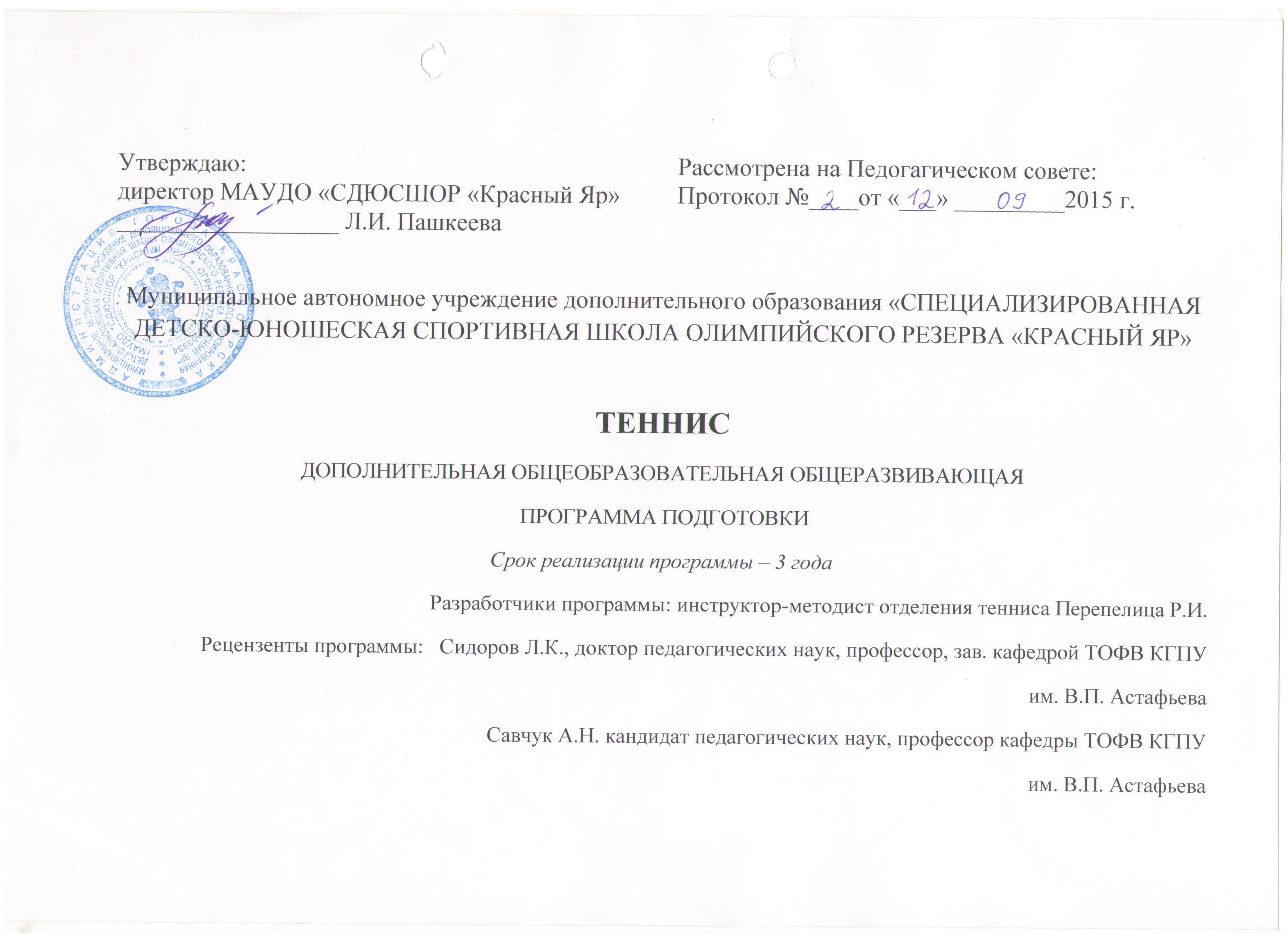 Красноярск 2015 год.1. НОРМАТИВНАЯ ЧАСТЬОбщеразвивающая  программа для специализированной детско-юношеской спортивной школы олимпийского резерва (СДЮСШОР) муниципального автономного образовательного учреждения дополнительного образования детей «Красный Яр», разработана на основе нормативных документов, регламентирующих работу спортивных школ, в соответствии с Законом Российской Федерации «Об образовании», и Типовым положением об образовательном учреждении дополнительного образования детей (приказ Министерства образования и науки  РФ от 26.06.12 г.  № 504), Постановлением Правительства РФ от 19.06.2012 N 607 (ред. от 27.12.2014) "О Министерстве спорта Российской Федерации", Приказа  Минспорта России от 18.06.2013 N 403 "Об утверждении Федерального стандарта спортивной подготовки по виду спорта теннис" (Зарегистрировано в Минюсте России 23.07.2013 N 29133), Приказа Минспорта России от 12.09.2013 г. «Об утверждении федеральных государственных требований к минимуму содержания, структуре, условиям реализации дополнительных предпрофессиональных программ в области физической культуры и к срокам обучения по этим программам. ЭТАП НАЧАЛЬНОЙ ПОДГОТОВКИ (НП)На этап начальной подготовки (НП), продолжительностью до трех лет, зачисляются учащиеся, прошедшие тестирование физической подготовленности с выполнением установленных нормативов.Цель, задачи и преимущественная направленность:-формирование у детей устойчивого интереса к занятиям теннисом;-улучшение всесторонней физической подготовленности и укрепление здоровья занимающихся;-воспитание специальных физических качеств для успешного овладения техническими действиями;-обучение основным техническим действиям и тактическим комбинациям;-формирование свойств личности.2. МЕТОДИЧЕСКАЯ ЧАСТЬ2.1. ПОЯСНИТЕЛЬНАЯ ЗАПИСКАЗанятия с детьми в спортивной школе осуществляются в течение календарного года. Учебная работа в  СДЮСШОР проводиться на основе данной программы, предназначенной для тренеров-преподавателей, педагогов и руководителей учреждений дополнительного образования физкультурно-спортивной направленности и являющейся основным документом, регламентирующим учебно-тренировочную и воспитательную работу, выполнение нормативов по специальной физической, технической и тактической подготовкам.Учебно-тренировочный процесс предусматривает постепенное повышение тренировочных нагрузок, решающих задачи, связанные с укреплением здоровья занимающихся, развития специальных физических качеств, привития любви к спортивному состязанию и повышенного интереса к занятиям теннисом. Программа включает в себя разделы, освещающие теоретическую, физическую, техническую, тактическую подготовку, систему контроля нормативов и качества выполнения игровых упражнений.2.2. ПЛАНИРОВАНИЕ ПОДГОТОВКИТаблица 1Режим спортивно-оздоровительной работы Таблица 2Учебный план на год в СДЮСШОР2.3.  ПЛАН ГОДИЧНЫХ  МАКРОЦИКЛОВ Таблица 3Учебный план для групп начальной подготовки: НП-1, НП-2, НП-32.4. ТЕХНИЧЕСКАЯ ПОДГОТОВКА-Основные хватки ракетки;-Оптимальный по величине и форме замах;- Подход к мячу; -Своевременный момент удара ракеткой по мячу; ХВАТ РАКЕТКИНа первом этапе обучения техническим действиям объясняется расположения рукоятки ракетки в руке теннисиста при выполнении ударов по отскочившему мячу, ударов с лета, подач и ударов над головой.При выполнении ударов справа или слева с отскока двумя руками основная из них располагается на ручке ракетки так, как если бы удары наносились одной рукой. Кисть же второй руки располагается на рукоятке ракетки в удобном для теннисиста положении сверху над основной рукой.	В освоении той или иной хватки ракетки может помочь «теннисная удочка». Она представляет собой стержень длиной в 60-70 см, на одном конце которого монтируется деревянная рукоятка в форме ручки ракетки, к другому концу привязывается теннисная струна с закрепленным или слетающим при ударе на ней мячом. На рукоятке; следует нанести указательные стрелки, определяющие положение пальцев при том или другом варианте хватки ракетки.«Теннисная удочка» предназначается как для демонстрации занимающемуся хватки ракетки, так и показа движения в целом, представления встречи ракетки с мячом во время удара.ЗАМАХВслед за освоением хваток ракетки начинается процесс обучения замаха и нескольких его разновидностей.Наиболее распространенными из них являются:-петлеобразный;-прямой;-блокирующий.При игре на задней линии используются петлеобразные замах и прямой, а при выполнении ударов с лета и приема сложной подачи блокирующий.	IУдары с отскока могут выполняться далеко за задней линией, в непосредственной близости от нее и могут наноситься в пределах игрового поля, у линии подачи. 	IПЕТЛЕОБРАЗНЫЙ ЗАМАХПетлеобразные замахи бывают двух видов: сверху и снизу. В первом случае ракетка направляется вверх с одновременным отведением в сторону и назад, а потом опускается вниз и лишь затем двигается вперед для нанесения удара по мячу.Во втором случае движение ракетки осуществляется не по дуге сверху, а по дуге снизу, т.е. вниз - в сторону - назад - вверх - вниз -вперед.При таком выполнении замаха головка ракетки непосредственно перед ударом  направляется слегка вверх, вызывая значительное вращение при сохранении большой скорости его полета.ПРЯМОЙ ЗАМАХПри приеме подачи, после которой мяч летит с довольно высокой скоростью следует использовать прямое отведение ракетки в сторону назад, т.е. выполнять прямой замах. Такой замах надежен как при приеме подачи, так и при ударах с отскока. Техника  выполнения ударов с отскока в этом случае отличается отсутствием замаха в классическом его понимании - коротким движением ракетку с опущенной головкой отводят в сторону, а после удара продолжают ею длительное сопровождение мяча. Выполнять замах с отведением ракетки вниз - в сторону - назад с опущенной головкой, находящейся ниже уровня кисти руки, вынуждает высочайшая скорость полета мяча после выполнения соперником подачи. В этом случае  лишь поворот плеч обеспечивает теннисисту отведение ракетки в сторону, а ее головка, расположенная ниже уровня предполагаемой точки удара по мячу, способна активно влиять на скорость ответного удара при должном сопровождении ракетка мяча после удара. Для начинающих  более удобен прямой замах, так как он проще в исполнении. Ракетка отводится назад до удара мяча о поверхность корта и заканчивает свое продвижение остановкой на уровне, расположенном ниже точки удара. Поздний замах нарушает ритмическую структуру удара и всегда вызывает излишнюю поспешность завершающего действия. Поэтому следует повернуть плечи и вовремя опустить головку ракетки под мяч.На начальном этапе обучения следует исключить у занимающихся лишние движения ракеткой при выполнении замаха.Нельзя позволять головке ракетки оказываться выше уровня кисти перед нанесением удара, иначе невозможно будет выполнить вращение мяча по ходу его движения и придать ему высокую скорость полета (исключение составляют короткие высокие мячи).Использование полузападной хватки ракетки, а в отдельных сл чаях и западной при выполнении ударов с отскока справа, помогает сохранять рациональное положение головки ракетки перед выполнением замаха. Эти хватки не позволяют теннисисту в исходном положении держать ракетку с высоко поднятой головкой.БЛОКИРУЮЩИЙ ЗАМАХ   	Блокирующий замах применяется при приеме подачи соперника направленной с высокой скоростью или при быстром обмене ударами с лета у сетки.Блокирующий замах выполняется коротким отведением ракет со слегка приподнятой головкой в сторону.	Еще на одну существенную деталь при выполнении замаха следу обратить внимание - начало отведения ракетки, замах необходимо начинать в момент нахождения мяча над сеткой.ЗАМАХ ПРИ ВЫПОЛНЕНИИ ПОДАЧИИ УДАРОВ НАД ГОЛОВОЙ В этом случае замах следует рассматривать как движение, состоящее из нескольких частей.Одна из них - исходное положение, занимаемое перед началом выполнения всего движения. Подающий обращен к сетке левым боком, ноги расставлены на ширину среднего шага, вес тела - на правой ноге или переносится на нее с началом движения, ракетка перед туловищем, головкой обращена вперед. Фронтальная плоскость туловища и воображаемая линия, соединяющая носки ног, обращены к подачи, куда подающий направляет мяч. Из исходного положения подающий подбрасывает мяч левой рукой вперед-вверх. В то же время правая рука с ракеткой поднимается вверх- назад, выполняя замах ракеткой одновременно сдвижением рук сгибаются ноги в коленных суставах.Когда левая рука оказывается вытянутой вверх, головка ракетки и предплечье правой руки находятся под прямым углом по отношению к плечу, а ноги  согнуты в коленных суставах - это свидетельствует о завершении подготовительной фазы подачи.Основные особенности этой фазы характеризуются:-точным направлением мяча вверх -вперед в предполагаемую точку удара;-занятием положения готовности спортсмена к проведению мощного ударного  движения, для чего подающий одновременно с подбросом мяча  переносит частично вес тела с правой на левую ногу, сгибая при этом обе ноги в коленных суставах.   	Важно, чтобы по окончании подготовительной фазы подачи локоть бьющей по мячу руки не был опущен и угол между плечом и предплечьем составлял  90 градусов, а вес тела равномерно располагался ногах. Опущенный локоть не позволит спортсмену в полной мере использовать возможности для выполнения подачи с максимальной скоростью, так как наиболее крупные мышцы верхней правой части туловища не будут оптимально растянуты (необходимое условие для хорошего последующего сокращения мышц). Движение на мяч из  крайнего низкого положения головки ракетки в «петле» при опущенном локте будет направлено больше вверх, а не вперед-вверх, что вызовет близкое проворачивание «петли» у туловища спортсмена и повлечет за собой уменьшение радиуса вращения ракетки, от которого зависит величина линейной скорости ее концевых точек.ВЫБОР МЕСТА НА ПЛОЩАДКЕ ПЕРЕД УДАРОМ СОПЕРНИКА И ПОДХОД К МЯЧУТеннисист прежде чем выполнить удар, в своем сознании строит модель траектории полета мяча, по которой он отправит его на сторону соперника. Спортсмен должен помнить о том, что при выполнении ударов кроссом вероятность попадания мяча в аут и сетку меньше, чем при направлении его по линии.Это объясняется двумя причинами:-мяч, направляемый в угол площадки кроссом, пройдет через середину сетки, которая в центре ниже, чем у боковых линий корта более чем на 10 см;-мяч, направленный в угол площадки кроссом, преодолевает большее расстояние, чем тот, который прошел бы по прямой линии.Нельзя сбрасывать со счетов тот факт, что после выполнения ударов кроссом из угла своей половины корта, легче занять оптимальную позицию перед нанесением удара соперника.Выбирать направление ответных ударов на удары соперника следует в зависимости от места попадания его мячей. Так, если соперник направил мяч кроссом, то ответный удар следует направить по линии. Следует подчеркнуть, что удар по линии должен быть выполнен мощно и длинноВЫНОС РАКЕТКИ НА МЯЧ Во время движения спортсмена к мячу осуществляется поворот туловища в сторону направления удара, и создают предпосылки использовать угловую скорость движения руки с ракеткой. В это время нельзя замедлять скорость движения головки ракетки.Для правильного движения ракетки при выполнении подачи необходимо выполнить следующие действия:-отвести ракетку в положение подготовительной фазы выполнения подачи;-подбросить мяч левой рукой; ударить по мячу ракеткой сверху вниз, направив его в квадрат подачи на стороне соперника таким образом, чтобы в заключительном части движения активно участвовало предплечье бьющей руки. -отметить место приземления мяча на стороне соперника, чтобыследующими ударами изменить место приземления мяча ближе к линии подачи.При выполнении упражнения следует обратить внимание на умение увеличивать скорость движения ракетки за счет сгибания руки в локтевом суставе после касания мяча.Подобные упражнения можно использовать и для развития скорости  движения ракетки на мяч при ударах с отскока: -тренер или партнер, находясь рядом с теннисистом, мягко подбрасывают ему мяч в предполагаемое место встречи ракетки с мячом; -после удара мяча о поверхность корта и достижения им оптимальной высоты теннисист из положения окончания замаха выполняет по нему удар, стремясь не снижать скорость движения ракетки перед встречей с мячом. При этом головка ракетки должна достичь максимальную скорость к моменту удара, а не в начале выноса ее на мяч. Чтобы не потерять скорость движения головки ракетки к моменту удара, следует согнуть руку в локтевом суставе сразу же после встречи ракетки с мячом.   Помочь в освоении ударного действия могут облегченные тренировочные мячи из поролона. Такой мяч достаточно хорошо отскакивает от ракетки и вместе с тем не так резко и далеко, как обычный мяч. Это дает возможность начинающему теннисисту сосредоточиться  на выполнении изучаемого движения и произвести его более качественно.Для создания контрастных ощущений, совершенствования точности приема мяча центром ракетки, развития силы мышц руки, привития навыка концентрации мышечного усилия именно в момент касании ракеткой мяча предлагается использовать в сочетании с облегченными мячами - утяжеленные, набитые песком, дробью или же мяч для игры в хоккей на траве.МОМЕНТ УДАРАНаиболее подвижной составляющей качественного выполнения удара является угол вылета мяча по отношению к линии горизонта. Этот угол задается двумя основными характеристиками:-хваткой ракетки;	j I-расстоянием от туловища теннисиста до точки удара.	]|Детям на начальном этапе не следует советовать встречать мяч далеко впереди себя, поскольку слишком ранняя встреча с мячом вызовет, скорее всего, толчок ракеткой мяча, а не удар по нему, вследствие низкой начальной скорости полета мяча.На следующих этапах обучения, когда теннисисты уже способны выполнить удар с высокой начальной скоростью, возможен вариант выноса точки встречи ракетки с мячом несколько вперед.Для ускоренного обучения удара в различных оптимальных точках «приложения» ракетки к мячу существует ряд приспособлений, способствующих решению многих задач. К ним относится «Подвесной мяч на вертикальной и горизонтальной резине-жгуте».Резиновый жгут-скакалка, предварительно пропущенный через центр теннисного мяча, закрепляется своими концами так, что в одном случае мяч оказывается висящим на вертикально расположенном жгуте, в другом - горизонтально.И в том и другом случае появляется возможность выполнять удары по мячу в различных по высоте точках. Полезным оказывается приспособление тогда, когда выполняются удары по мячу в высокой точке. Рекомендуется выполнять удары по мячу, используя для этой цели утяжеленные ракетки. «Мяч на опрокидывающемся кронштейне» - тренажер выполнен в виде рамы, крепящейся одним концом к стенке, стойке или тяжелому основанию. На другом конце рамы смонтирован стальной фигурный кронштейн, качающийся, как маятник, на своей оси.При ударе ракеткой по мячу, закрепленному в чашечке, кронштейн поворачивается, что дает возможность выполнить ударное действие с полной амплитудой. Пружина, установленная на оси кронштейна, возвратит мяч в исходное положение.Для повышения стабильности ударов применяют верхнее или нижнее вращение мяча. Верхнее вращение направлено по ходу полета мяча (крученые удары), а нижнее - против хода полета (резаные удары).Высокая скорость полета мяча и его вращение заставляют оказывать ему достойное «сопротивление» в виде жесткой системы «кисть- ракетка», которая принимает на себя сильную деформацию мяча, струн и теннисного обода. Если мышцы не готовы к преодолению непосильной для них нагрузки, возможно возникновение травм.Для укрепления мышечного аппарата руки и точного подведения плоскости ракетки к мячу рекомендуется использовать тренажер, нанимаемый «Мяч на жестком отвесе».Отвес выполнен в виде маятника, на конце которого смонтирован теннисный мяч на горизонтальной оси. Мяч утяжелен дробью. Спортсмен, занявший положение, характерное для момента удара по мячу, короткими четкими движениями ракеткой в сторону мяча пытается мм полнить по нему ударное действие, при этом подводит к мячу как им жесткую, напряженную руку, что характерно для момента удара по мячу. Только при условии соприкосновения мяча с центром ракетки, тот отскочит от ее поверхности.ОКОНЧАНИЕ УДАРАЧерез середину струнной поверхности ракетки пропускается резиновая скакалка, которая играет роль направляющей (кондуктора). Один конец кондуктора крепится выше роста занимающегося, другой - на уровне пояса или ниже. Этот кондуктор определяет направление движения ракетки при выполнении удара с лета. Занимающийся ведет ракетку по кондуктору движением сверху-вперед-вниз. При этом он не должен уводить ракетку в сторону, т.е. не должен «переламывать» направляющую. Соединив ракетку с двумя резиновыми амортизаторами, закрепленными обоими концами наверху в точке крепления направляющей (кондуктора), а другими к ракетке, можно будет получить дополнительный эффект, способствующий развитию силы мышц руки, участвующих в выполнении этого технического приема.  Окончание движения ракетки при приеме подачи во многом зависит от характера подачи. Если соперником была выполнена силовая подача, придавшая мячу высокую скорость полета, то используется блокирующий прием мяча, после которого окончание движения ракетки носит ограниченный характер.  Вторая подача соперника, имеющая не столь высокую скорость полета мяча, позволяет завершить прием подачи с довольно длинным сопровождением мяча ракеткой, придав ему верхнее вращение.Иной характер носит окончание движений ракетки при выполнении ударов с отскока, которые производятся в основном из трех различных зон площадки: далеко за задней линией, в районе задней линии и внутри корта.Удары, выполненные из каждой из этих зон, характеризуются величиной длины окончания проводки ракетки после встречи ее с мячом. Так, если удары с отскока осуществляются далеко за пределами задней линии корта, то теннисист, как правило, возвращает мяч сопернику в район задней линии, направляя его высоко над сеткой с невысокой скоростью. Такой удар требует длительного сопровождения мяча ракеткой.Если удары с отскока выполняются с задней линии площадки, то величина окончания движения ракетки после удара во многом определяется скоростью полета мяча, направленного соперником. При высокой скорости полета мяча окончание движения ракетки после удара может быть ограниченным, а при невысокой - окончание удара происходит с длинным сопровождением мяча ракеткой.На короткий удар соперника в район линии подачи следует нанести атакующий удар, выполненный коротким отведением ракетки в замах и средним по величине сопровождением ее после удара.Разнообразным может быть окончание движения ракеткой при выполнении различных подач. В этом случае следует рассматривать заключительную часть движения ракетки в зависимости от вида подачи.Основной из трех различных по виду подач является плоская. Низкая стабильность первой подачи заставляет искать варианты ее совершенствования. С одной стороны следует обращать внимание на увеличение скорости полета мяча, а с другой - точное его попадание в квадрат поля подачи.Окончание движения ракеткой при выполнении плоской подачи может быть у левой ноги, резаной при движении ракетки сверху- справа от мяча и вниз -влево сбоку от левой ноги, а удары над головой ( соответствуют технике движения плоской подачи).РАБОТА НОГ В ЗАКЛЮЧИТЕЛЬНОЙ ФАЗЕ УДАРАДля того чтобы ответить на удар соперника необходимо в заключительной фазе предыдущего удара обратить внимание на сохранение устойчивого положения ног, при котором можно было бы мгновенно приступить к занятию оптимальной позиции для отражения следующего удара соперника.В момент окончания ударов с отскока важная роль в их успешном завершении принадлежит правой ноге при ударах справа, левой - при ударах слева.Если удар справа с отскока выполнялся в закрытой стойке, то окончание его характерно расположением левой ноги впереди правой. В это время поворот плеч, перенос веса туловища с правой ноги на левую, высокая скорость головки ракетки и другие инерционные силы ведут к потере равновесия. Спортсмен вынужден будет сделать шаг вперед правой ногой, но опустить ее на поверхность корта следует таким образом, чтобы она оказалась на одной линии с левой.	IЕсли удары справа с отскока выполнялись в открытой стойке, то к моменту удара вес тела должен быть перенесен на правую ногу, а левая может оказаться в безопорном положении.	j Для того чтобы увеличить скорость полета мяча, одноименная удару нога активно поворачивается вместе 2.5. ФИЗИЧЕСКАЯ ПОДГОТОВКАТаблица 4Соотношение средств физической и технико-тактической подготовки по годам обучения, %Для того чтобы вести борьбу на корте, теннисисту необходимы следующие физические качества.БыстротаБыстрота реакции, сложная. Сложная реакция подразделяется на быстроту реакции на движущийся объект (мяч летит с разной скоростью в различных направлениях) и быстроту реакции с выбором. Только оценки направление и скорость полета, вращение мяча, место его приземления, местоположение соперника на корте, теннисист может выбрать свое ответное действие. Теннисисту нужна быстрота сложной реакции, под которой понимают время реагирования. Результат в теннисе зависит от него на 10%. Спортсмен выбирает вариант удара, делает 1-2-3 шага  и подходит  к мячу, иногда и пробегает более 10 м. Преодолеть необходимое расстояние следует с максимальной скоростью. Необходимо как можно быстрее сделать к мячу нужное количество шагов -  в этих движениях проявляется еще одна форма быстроты - скорость одиночного движения, когда спортсмен делает лишь один шаг. Силовые способностиДля выполнения разнообразных ударов необходимы различные проявления силы. В статическом (без изменения длины мышцы) режиме работают мышцы, осуществляющие хват ракетки. В то же самое время мышцы плеча и предплечья работают в динамическом, преодолевающем режиме (т.е. с изменением длины мышцы, а именно с ее уменьшением), при выполнении удара с отскока маховым движением. Удары с лета выполняются с очень коротким замахом при жесткой связи кисти и предплечья, предплечья и плеча, достигающейся значительным напряжением мышц, которые практически работают в статическом режиме Координационные способностиУ теннисистов оно проявляется, во-первых, в скорости освоения основных ударов. В возможности выполнения различных ударов, необходимых для тактического ведения розыгрыша очка. В одном матче эти удары выполняются в меняющихся условиях, поскольку соперник может изменять длину и скорость полета мяча, его вращение, направление удара, поэтому будет изменяться место попадания мяча в корт, высота отскока. Игрок все время должен будет выполнять удары в разных условиях и его действия все время различны. Через каждые два гейма соперники меняются сторонами площадки. Следовательно, нужно мгновенно перестроиться к игре в иных условиях. Особенно эти условия изменяются при игре на открытом воздухе, поскольку меняется направление ветра. ГибкостьГибкость необходима теннисисту для выполнения основных технических приемов. От нее результат зависит в среднем на 9%. Если у спортсмена плохо развито это качество, он не сможет освоить и совершенствовать подачу, т.к. одновременно с подбрасыванием мяча левой (правой) рукой вверх рука с ракеткой отводится вверх - назад- в сторону, затем опускается за спину и лишь потом выносится навстречу мячу. Затруднены будут выполнения и иных ударов. Все это возможно сделать при хорошей подвижности в суставах -  гибкости.При хорошо развитой гибкости спортсмену при выполнении ударов легче использовать силовой потенциал и мяч летит со значительно большей скоростью, движения выполняются быстрее и экономнее. 	1Выносливость	jВыносливость теннисиста, связанная с возможностью выполнять работу дискретного характера в течение длительного времени, проявляемая в розыгрыше очка, длительностью до 10-15 с.УПРАЖНЕНИЯ ДЛЯ ВОСПИТАНИЯ ФИЗИЧЕСКИХ КАЧЕСТВУпражнения для воспитания силовых способностейНа этих этапах подготовки в основном выполняются упражнения с отягощением собственным весом тела и небольшими отягощениями: гантели до 0,5 кг; набивные мячи до 1 кг и др.Упражнения с преодолением собственного веса:	-поднимание на носки;	-приседания на двух ногах при разном положении ног: ноги вместе, пятки вместе - носки врозь, ноги на ширине плеч и т.п.;	-приседания на одной ноге;	-пружинистые покачивания в выпаде со сменой ног - впереди то левая, то правая;	-находясь в полуприседе, ноги широко расставлены - перенос веса тела с левой ноги на правую;	-отталкивания от стены двумя руками, каждой рукой поочередно;	-отжимания от скамейки, от пола, ноги на полу, на скамейке;	-подтягивания, лазание по канату, шесту;	-поднимание ног в положении лежа на животе, на спине, на каждом боку поочередно;	-поднимание туловища лежа на животе, на спине;	-из положения лежа на спине, ноги согнуты - поднимание туловища и скрестное доставание локтем колена;	-одновременное поднимание ног и туловища лежа на спине, на животе и т.п.С набивными мячами (вес до 1 кг):	-броски мяча двумя руками (одной) из-за головы;	-справа сбоку с шагом левой ногой вперед;	-слева сбоку с шагом правой ногой вперед, снизу.С гантелями (вес до 0,5 кг):	-круги руками одновременно вперед-вверх, назад -вверх;	-круги руками в разных направлениях - одна вперед-вверх, другая назад-вверх и наоборот;	-из разных положений руки вперед, руки в стороны, ладонями с гантелями вверх - сгибание и разгибание рук; вращение, скручивание, отведение кисти.С резиновыми бинтами (амортизаторами), один конец которого укреплен постоянно:- лицом к месту прикрепления тянуть незакрепленный конец за себя то правой, то левой рукой;	-стоя правым боком (левым) тянуть прямой правой рукой (затем левой) вперед налево (вперед направо);	-правой рукой (затем левой) тянуть вниз к бедру;	-стоя левым боком (затем правым) опустить правую (левую) руку вниз, тянуть руку вправо (влево);	-стоя лицом - взять конец бинта двумя вытянутыми руками, поднять прямые руки вверх;	-стоя спиной - взять конец бинта поднятой и согнутой в локте правой (левой) рукой, выпрямить руку вверх вперед.Упражнения для воспитания скоростно-силовых качеств:	-прыжки: на месте, в стороны, вперед-назад, через палку, через две проведенные параллельно линии, через скамейку;	-на скамейку- со скамейки на двух ногах, на каждой ноге поочередно;	-многоскоки на двух ногах, с ноги на ногу, на каждой поочередно;	-с обручем;		-со скакалкой: на двух ногах, на одной, поочередно, в полуприседе с обычными прыжками, с подскоком на каждое вращение, между вращениями делать доскок, делать два вращения на один прыжок и т.п., скакалку вращать и вперед и назад.	Метания небольших отягощений на дальность двумя руками, правой, левой из разных положений - сверху, сбоку, снизу. Выполнять броски стоя, сидя, стоя на одном колене и т.п.	Целесообразно также использовать подвижные игры с выраженными силовыми напряжениями динамического характера.	Упражнения для воспитания скоростных качеств	Быстрота реакции:-ловля или отбивание руками мяча (волейбольного, баскетбольного, теннисного), посылаемого партнером с разной силой, с разного расстояния;-ловля или отбивание мяча при защите «ворот» посланного партнером, одним из двух или трех партнеров, делавших замах;-ловля мяча, брошенного партнером из-за спины игрока в неизвестном направлении после первого отскока;-ловля мяча, брошенного из-за спины игрока в стенку, после первого отскока от пола, сразу после удара о стенку и т.п.	Частота шагов:-бег на месте =10 с;-бег на месте с опорой руками о высокую скамейку;-бег на 3, 6, 10, 15 м с акцентом на большое количество шагов;-бег вниз по наклонной плоскости;-семенящий бег;-частое перебирание ногами, сидя на высоком стуле.	Быстрота начала движений и быстрота набора скорости: -бег на 3, 6, 10, 20, 30м;-рывки на отрезках от 3 до 20 м из различных положений (стоя боком, спиной по направлению движения; сидя, лежа в разных положениях), - бег со сменой направления (зигзагом);-2-3 прыжка на месте и бег на короткую дистанцию.Упражнения для воспитания координационных способностей-из упора присев, поочередно переставляя руки, прийти в положение упора лежа, а затем обратно в исходное положение;	-из упора присев, выпрямляясь, падение вперед в упор лежа на согнутых руках, то же вперед- вправо, вперед -влево, из других исходных положений;	-из стойки на коленях, руки опущены, слегка приседая, вскочить на ноги, то же с ракеткой и последующим быстрым перемещением вперед, в сторону и т.п.;	-падение по диагонали - вперед- вправо, вперед -влево вначале на повышенную опору из 3-4 матов, затем опору снижать и выполнять с ракеткой в руках;	-кувырки вперед, назад, в стороны;	-кувырок вперед - прыжок вверх или «кенгуру» или другой кувырок вперед; кувырок вперед - прыжок вверх с поворотом на 360° то через левое, то через правое плечо, кувырок вперед. Аналогично выполнять упражнения при кувырке назад;	-«колесо» вправо, влево;	,	-2 прыжка вверх с поворотом на 360° в разные стороны, прыжок вперед;	-различные прыжки (с подбиванием мяча в пол рукой, ракеткой, двумя руками, двумя ракетками) на месте; один влево (вправо), два вправо (влево); на скамейку; со скамейки; с продвижением вперед и перепрыгиванием через препятствие и т.п.;	-ловля мяча от стены после приседа, поворота, прыжка вверх и с поворотом на 360° и т.п.;	]	-бросок мяча в цель с резко различных расстояний;	-жонглирование мячами, различными предметами, отличающимися по весу и размеру, стоя на месте, с продвижениями вперед, назад, в стороны (можно приставными шагами) и т.д.;	-всевозможные подбивания мяча ракеткой разными сторонами струнной поверхности, в разных сочетаниях, с различными вращениями;	-прыжки со скакалкой с изменением направлений вращения скакалки, с различной постановкой ног при приземлении и т.п.На корте на учебно-тренировочном этапе теннисисты могут выполнять следующие упражнения:	3	-стоя лицом к сетке отбивать мячи с полулета - справа, между ног, слева;	-то же, но стоя спиной к сетке;	-игрок сидит на хавкорте, для выполнения удара встать - сыграть в лета, снова сесть и т.д.;	j	-мячи подбрасывают влево и вправо (однако отбить их надо справа и слева соответственно);	|-парная игра со счетом до 7, 9, 11, 15 очков, у каждой пары одна ракетка, отбивать мячи следует по очереди.Упражнения для воспитания гибкости:	-Общеразвивающие упражнения с широкой амплитудой движений - махи руками, ногами - вперед-вверх, в стороны-вверх;	-наклоны вперед, в стороны, назад из разных исходных положений - ноги вместе, шире плеч, одна перед другой и т.п.;	-повороты, наклоны и вращения головой;	-наклоны, повороты и круговые движения туловищем, в положении лежа на спине поднимание ног за голову (эти упражнения могут выполняться активно и пассивно);	-упражнения с палкой: наклоны, повороты туловища - руки в различном положении (внизу, вверху, впереди, за головой, за спиной); выкруты; перешагивание и перепрыгивание через палку;	-подтягивания левой (правой) ноги за лодыжку к ягодицам. Согнув левую (правую) ногу в коленном суставе подтянуть колено к груди, обхватив голень;	-подняв правую (левую) руку вверх, левую (правую) вниз согнуть и, взяв кисти «в замок» за спиной, - потянуть;	-всевозможные упражнения на гимнастической скамейке, стенке, в положении лежа на полу.Упражнения для воспитания выносливости:	-бег равномерный и переменный;	-ходьба на лыжах, катание на коньках и велосипеде, плавание;	-спортивные игры (модифицированные): баскетбол, футбол, хоккей;	-тренировочные игры на корте со специальными заданиями.     При воспитании выносливости целесообразно применять варианты круговой тренировки.	Варианты упражнений для круга.	Вариант № 1	-Прыжки па скамейку с последующим быстрым спрыгиванием.	-Прыжки «кенгуру».	-Из положения лежа на животе - руки вверх, прогнуться.	-Из положения лежа на спине одновременно поднять ноги и туловище.	-Сидя на скамейке, держась за нее руками, поднимать и опускать прямые ноги, пола не касаться.	-Из положения стоя бросить набивной мяч (0,5 кг) вверх, присесть, встать и поймать мяч.	-Отжимания от пола.	-Из положения руки в стороны, набивной мяч (0,5 кг) в левой руке. Бросить мяч через голову в правую руку и наоборот.	-Из положения лежа на спине, руки с набивным мячом (0,5-1 кг) вытянуты вперед, быстро поднимать и опускать руки в исходное положение.	Вариант № 2	-Упор присев-упор лежа- упор присев с последующим выпрыгиванием вверх.	-Впрыгивание на гимнастическую скамейку и соскок на двух ногах (отдельно на правой и левой ноге).	-Прыжки вверх с высоким подниманием колен.	-Прыжки из стороны в сторону.	-Одновременные подъемы ног и туловища из положения лежа на животе.	-Вращение ног в положении лежа на спине.	-Поднимание ног в положении лежа на спине (в висе на перекладине или гимнастической стенке).	-Отталкивания от стены двумя руками.	-Отжимания руками от пола, ноги могут быть на гимнастической скамейке.Вариант № 3	-Прыжки в стороны с имитацией ударов справа и слева с лета.	-Бег лицом вперед на 10 м с возвращением обратно спиной вперед.	-Бег лицом вперед на 4-5 м с отбеганием назад и последующим выпрыгиванием вверх.	-Бег приставными шагами правым-левым боком на 8-10 м.	-Бег «лезгинка». При беге налево (направо) правая (левая) нога ставится то перед левой (правой), то позади нее.	-Прыжки в полуприседе.	-Одновременное поднимание ног и туловища из положения лежа на животе.-Одновременное поднимание ног и туловища из положения лежа на спине.	-Наклон вперед с касанием руками пола и последующим быстрым прогибом назад и касанием руками пяток.	<	В занятиях с детьми нельзя применять только общеподготовительные или специально-подготовительные средства, поскольку занятия не должны быть монотонными и однообразными. Именно по этой причине для воспитания физических качеств очень эффективны подвижные игры и эстафеты. Приведенные ниже подвижные игры способствуют совершенствованию всех физических качеств с преимущественной направленностью на какое-либо из них.Игры, преимущественно направленные на воспитание силовых способностей	Перетягивание соперникаТри параллельные линии на расстоянии 3 м одна от другой чертятся на площадке. К центральной линии с разных сторон подходят два участника, берутся за руки. По команде каждый старается перетащить своего соперника за линию, находящуюся за его спиной. Выигрывает тот, кто сумеет это сделать. Время перетягивания можно ограничивать.ЕдиноборствоВстать друг против друга, расставив ноги на ширину плеч. Протянуть правые руки друг к другу, соединив их от локтя до ладони. По команде стараться правой рукой отвести руку соперника в сторону с тем, чтобы заставить его сойти с места или опустить руку.То же самое выполнить левыми руками.Борьба в цепиТри параллельные линии на расстоянии 3 м одна от другой чертятся на площадке. Играющие делятся на две команды и встают на крайних линиях лицом одна к другой. По команде сходятся на средней черте и, не поворачиваясь, выстраиваются в одну шеренгу так, что каждый играющий одной команды занимает место между двумя играющими другой команды.Участники игры берут друг друга под руки. По сигналу начинается борьба: каждая команда старается перетянуть соперников за крайнюю черту, где они стояли раньше. Побеждает команда, которой удается это сделать.Если во время борьбы цепь разорвется, то оба участника, допустившие разрыв, выходят из игры.Перетяни противникаПровести на земле прямую линию длиной в четыре шага. Два игрока встают на нее лицом друг к другу таким образом, чтобы носки их правых ног соприкасались. Левые ноги отставить на шаг назад, а левые руки положить на бедра. Правые руки соединить, как при рукопожатии. По сигналу каждый занимающийся начинает тянуть «противника» к себе, в сторону. Победит тот, кто заставит другого оторвать от земли левую ногу или сдвинуть ее с черты.Можно применять и такую игру, как «Петухи» (см. раздел «Координационные способности»).КачелиСтав спиной к спине, взять другу друга под руки. Кланяясь вперед, нужно оторвать соперника от земли. Победит тот, кому удастся это сделать. Взять толстую палку и встать спиной к спине. Подняв руки вверх, ухватиться за палку. Наклоняясь вперед, нужно оторвать соперника от земли.Проигравшим считается тот, кто оторвет ноги от земли или выпустит палку.Игры, преимущественно направленныена воспитание скоростных способностейРазведкаНачертить круг диаметром 2 м. В центр круга положить волейбольный мяч.Все игроки делятся на две команды - «разведчиков» и «часовых». Ребята из команды «разведчиков» должны постараться вынести мяч за круг, из команды «часовых» - не дать вынести мяч, осалив «разведчика», пока тот не вышел с мячом за круг.	)К мячу вызывают одновременно по игроку из каждой команды. «Разведчик», отвлекая «часового» выполнением различных движений (приседания, прыжки, повороты, махи ногами или руками и др.), которые «часовой» обязан повторять, должен схватить мяч и вынестиего за пределы круга. «Часовой» должен успеть осалить «разведчика», пока тот еще находится в круге.Поймай палку (см. в разделе «Координационные способности»)ЗащитаНачертить круг диаметром два шага. В центр круга поставить булаву. Около круга встает защитник. Остальные участники игры встают вокруг круга на вытянутые руки.	IСтоящие по кругу перебрасывают между собой мяч. В удобный для себя момент каждый из играющих может бросить мяч в булаву, чтобы ее сбить. Защитник отбивает мяч любым способом, не ударяя, однако, по нему ногой. Тот, кому удастся сбить булаву, становится защитником. Предыдущий защитник идет на его место.БегуныИгра проводится на половине корта. Все занимающиеся делятся на две команды. Одна команда - «бегуны», другая - «ловцы». «Ловцы» располагаются вдоль одной из боковых линий. «Бегуны» - внутри площадки. По команде «бегуны» разбегаются по площадке. Одновременно на площадку вбегает первый из «ловцов», который пытается осалить как можно больше «бегунов». Те, в свою очередь, стараются от него увернуться.Через 10 с (15 с) раздается свисток, прерывающий игру. «Ловец» возвращается в свою шеренгу. Фиксируется количество им осаленных. Затем вновь раздается команда и выбегает следующий «ловец». Победит та команда, которая осалит большее количество «бегунов».При небольшом количестве занимающихся в группе каждый по очереди становится «ловцом». Тогда подсчитывается количество занимающихся, осаленных каждым. Выиграет тот «ловец», кто осалит большее количество «бегунов».Возможны варианты игры: «ловец» прыгает то на левой ноге, то на правой.СалкиНа одной половине зала занимающиеся расходятся в разные стороны. Водящий по сигналу стартует в заранее выбранном направлении, стараясь осалить кого-нибудь из играющих. Играющие убегают, стараясь не дать до себя дотронуться. Осаленный становится водящим и игра продолжается.Вороны и воробьиНачертить две параллельные линии в трех шагах одну от другой. Отступив от них в обе стороны по 20-25 шагов, провести по черте.Играющие делятся на две команды: одна из них - «вороны», другая - «воробьи», и располагаются на средних линиях спиной друг к другу.Ведущий громко говорит: «Ворона!» или «Воробей!», произнося последний слог отрывисто и делая перед ним паузу.Названная команда (или игрок), повернувшись на 180°, преследует противников, другая команда бежит к дальней черте, находящейся перед ней.Необходимо «осалить» убегающих раньше, чем те достигнут черты.Примечание. В каждой команде может быть и по одному человеку.ЭстафетыЗанимающиеся делятся на 2-3 команды, минимум по два человека и каждой. Команды выстраиваются за задней линией.1. Первые номера по сигналу бегут до линии подачи, касаются ее рукой и лицом вперед на максимальной скорости возвращаются назад. Как только игрок пересекает заднюю линию, стартует следующий член команды.-Первые номера бегут до сетки лицом вперед, касаются ее рукой и возвращаются назад спиной вперед, бег начинают следующие номера.-Первые номера бегут до сетки из положения сидя (можно придумать любое исходное положение), касаются ее и возвращаются назад прыжками на левой ноге (в следующий раз: на правой ноге, приставными шагами правым боком, приставными шагами левым боком и т.д.), бег из того же исходного положения начинают следующие номера.Игры, преимущественно направленные на воспитание координационных способностейКто впередВ игре могут принимать участие две и более команд. На расстоянии 4 м от старта положены маты. На расстоянии 10 м от матов положены скакалки. Команды выстраиваются на старте. По сигналу первые номера прыжками (могут быть любые варианты: на двух ногах, на одной, в полуприседе, в полном приседе и др.) достигают матов, делают кувырок (вперед, боком и др.), приставными шагами добегают до скакалок, выполняют 10 прыжков, кладут скакалки на место и возвращаются бегом к линии старта.Поймай палкуИграющие стоят по кругу в 3-4 шагах от водящего, который придерживает рукой стоящую палку. У всех играющих есть порядковый номер (вместо номера можно использовать имя занимающегося, присвоить ему название цветка и т.п.). Стоящий в центре выкрикивает номер, имя или название цветка и отпускает палку. Вызванный игрок должен успеть схватить ее, пока она не упала. Если он не сумел это сделать и палка упала, игрок становится водящим. А водивший до него идет на его место. Выигрывает тот, кто ни разу не был водящим. (По ситуации водящим может быть тренер).ПодсечкаУчастники игры делятся на две команды. Все становятся в один круг, взявшись за руки, расходятся как можно шире и отпускают руки. Двум играющим одной команды, стоящим там, где она примыкает к другой, надевают нарукавные повязки.В центре круга становится ведущий. В руках у него скакалка. Поворачиваясь на месте, ведущий вращает скакалку так, чтобы ее конец скользил по земле за кругом играющих, которые один за другим подпрыгивают на месте, пропуская скакалку под ногами.Если кто-либо задевает скакалку, его команде засчитывается штрафное очко. Выигрывает команда, оштрафованная меньшим количеством очков. Общая длительность игры вместе с паузами две-три минуты.ШнырокНе меняя построения, с той же скакалкой можно провести другую игру. Ведущий укорачивает скакалку так, чтобы ее конец скользил по земле перед играющими, примерно на расстоянии шага. Каждый играющий старается наступить на скакалку, прыгнув на нее вперед двумя ногами, когда скакалка скользит мимо него. Кто сумеет это сделать, тот выигрывает своей команде одно очко. Побеждает та команда, которая набирает большее количество очков. Эти две игры можно провести без деления на команды.Самый ловкийПоставить перед собой гимнастическую палку, придерживая ее правой рукой (или левой). Правую ногу отвести назад, а затем, махнув ею вперед-вверх, перенести над палкой. При этом палку надо отпустить, а затем подхватить ее, чтобы она не упала.То же самое повторить, перенося над палкой левую ногу.Рыбалка	-Перед игроком расставлены семь булав в шахматном порядке. Держа обычную удочку правой рукой, игрок старается коснуться (но не дав ей упасть) по очереди каждой булавы. То же самое повторить левой рукой. Выигрывает тот, кем сбито меньшее количество булав в более короткое время.	-Семь булав устанавливаются на равном между собой расстоянии. Оно равно длине булавы. Игрок должен сбить удочкой каждую булаву обязательно внутрь, но так, чтобы соседняя булава не упала.Выигрывает тот, у кого больше удачных попыток и меньшее время выполнения.ЭстафетаУчастники игры делятся на две-три команды. На расстоянии 10-15 м от старта перед каждой командой поставлены булавы или стойки. Команды выстраиваются на старте. В руках первых номеров команд теннисная ракетка, которой они подбивают мяч (можно ребром). По сигналу первые номера бегут к стойке, которую они должны обежать и вернуться к линии старта.Выигрывает та команда, которая на выполнение истратит меньше времени.В дальнейшем могут быть более сложные варианты выполнения:а) во время бега мяч подбивается то вверх, то вниз;б) во время бега мяч подбивается левой рукой (у правшей), и наоборот.Возможны иные варианты.Борьба за мячВ игре участвуют две команды по 3-5 человек в каждой. Игра может проводиться на половине теннисной площадки, включая забеги. По своему характеру напоминает баскетбол, но без бросков мяча в корзину.Задача игроков - как можно дольше удержать мяч в своей команде, используя ведение мяча, передачу его партнеру, перехваты, обманные действия и др. Выигрывает команда, игроки которой дольше владели мячом.ПетухиНачертить круг диаметром ~ 2 м.Два игрока входят в круг, встают лицом друг к другу, согнув левую ногу и обхватив ее левой рукой за щиколотку. Правую руку, согнутую в локте, прижимают к туловищу.Толкая другу друга плечом, требуется вытеснить соперника из круга или заставить его опустить на землю левую ногу.То же, но прыгая на левой ноге, согнув правую.Сохранить равновесиеРасставив ноги на ширине плеч, встать друг против друга на таком расстоянии, чтобы, вытянув руки вперед, можно было прижать ладони к ладоням. Отвести руки немного к себе. По команде нужно сильно толкнуть противника в ладони, заставив его сойти с места. Когда соперник выполняет удар, можно быстро привести руки к себе. Только ловкий противник сумеет в такой момент сохранить равновесие.Исход борьбы решается в трех попытках.	tjЗаколдованный круг	jНачертить на земле круг диаметром 1 м. Провести линию от центра к окружности. Встать в центре круга, линия между ног. Подпрыгнуть вверх и повернуться в воздухе на 360° так, чтобы приземлившись, оказаться в первоначальном положении, ни одной ногой не выходя из круга. Повороты выполнять как в левую, так и в правую стороны. Диаметр круга можно уменьшать.Игры, преимущественно направленные на воспитание гибкостиШагни через палкуВзять гимнастическую палку так, чтобы одна рука была на расстоянии полуметра от другой. Перешагнуть через палку одной ногой, а затем другой. Сначала вперед, потом назад.Раздвинув руки немного пошире и не выпуская палки, перепрыгнуть через нее вперед и назад.Поднять мячПоложить на пол теннисный мяч так, чтобы он касался пяток.Отвести руки за спину, левой рукой обхватив запястье правой.Присев, взять мяч правой рукой и выпрямиться, не сходя с места.Игры, преимущественно направленные на воспитание выносливостиЭстафетаУчастники разбиваются на команды и располагаются за стартовой линией друг за другом.Перед каждой командой в 12-15 м устанавливается булава или набивной мяч. По сигналу первые номера должны обежать булаву и как можно быстрее вернуться назад. Как только первый номер пересекает стартовую черту, бег начинает второй номер команды и т.д.Варианты:а) участник команды бежит с теннисным мячом в руках и передает его, возвращаясь, следующему участнику;б) участник преодолевает расстояние прыжками на двух ногах или па одной - вперед, на другой - возвращаясь;в) до булавы участник бежит, возвращается, передвигаясь спиной вперед прыжками «лягушкой» (с ног на руки, ноги подтянуть и т.д.).Эстафетный бег следует повторить 3-4 раза. Повторять можно один и тот же вариант, а можно их разнообразить. Это будет зависеть от индивидуальных особенностей занимающихся. Выигрывает команда, участники которой первыми закончат бег.СороконожкаИгроки команд выстраиваются в шеренгу, наклонившись, берут друг друга за пояс. По сигналу команды, не разрывая цепи, обегают поставленные перед ними булавы на расстоянии 15-20 м, и возвращаются на стартовую линию. Команда-победитель определяется после трех попыток.2.6. ТЕОРЕТИЧЕСКАЯ ПОДГОТОВКАГигиена, закаливание, питание и режим теннисистаПонятие о гигиене тела. Причины простудных заболеваний и профилактика. Виды закаливания организма.Основы рационального питания теннисистов. Основные принципы и формы специализированного питания теннисистов. Принципы и особенности базового питания теннисистов. Энергетическая диетология при подготовке теннисистов. Биологически активные пищевые добавки. Режим дня теннисиста. Режим дня во время соревнований. Питьевой режим при выезде на соревнования в другую местность. Вредные привычки и их профилактика. Правильный подбор спортивной одежды, обуви, теннисных ракеток. Профилактика травматизма в теннисеОбщая характеристика спортивного травматизма. Средства и методы профилактики травм опорно-двигательного аппарата в теннисе. Правила поведения на корте при проведении занятий. Техника безопасности при использовании теннисных пушек. Техника безопасности при проведении групповых занятий в зале в присутствии большого количества занимающихся, зрителей.Техника безопасности при использовании теннисных тренажеров и технических средств. Роль и функции тренера при проведении учебно-тренировочных2.7. ВОСПИТАТЕЛЬНАЯ РАБОТАГлавной задачей этой работы является воспитание высоких моральных и нравственных качеств, чувства патриотизма, а также волевых качеств у юных теннисистов.Основная роль в воспитательной работе отводится тренеру. Тренер должен помнить, что воспитательная работа должна являться обязательной составной частью тренировочного процесса наряду с обучением технике и воспитанием физических качеств и т.д.Существенное значение имеет самовоспитание юного спортсмена, т.е. его осознанная деятельность, направленная на изменение своей личности. Процесс самовоспитания необходимо рассматривать как органическую часть всей системы воспитания. Ведение личных дневников, начиная с самого раннего возраста должно приучать юных теннисистов к самоанализу, самостоятельной оценке выступления в соревнованиях, работы на тренировках, а также определению тех качеств, которые необходимо исправлять или совершенствовать.Воспитание волевых качеств является одной из основных задач работы тренера. К таким качествам относится целеустремленность, дисциплинированность, стойкость, активность, решительность, настойчивость и т.д. Основным методом в решении этих задач является постепенное возрастание трудности заданий, требующее проявления максимальных волевых напряжений, мобилизации всех волевых качеств. При формировании целеустремленности юный теннисист должен четко представлять перспективные цели, т.е. осознавать, на что направлена его работа, и к чему ему нужно стремиться. Для развития инициативности и активности целесообразно использовать подвижные и спортивные игры, в ходе которых спортсмены должны самостоятельно оценивать ситуацию и быстро принимать оптимальные активные действия.Важным фактором для осуществления успешной воспитательной работы является формирование положительных традиций, таких как, например, проведение теннисных вечеров, чествование победителей соревнований, ежегодное подведение итогов с поощрением лучших, совместное празднование дней рождения и т.д. занятий.	] Теннисные травмы и причины травматизма. Спортивный инвентарь, оборудование площадок и тренировочных 	13. КОНТРОЛЬ В СПОРТИВНО-ОЗДОРОВИТЕЛЬНОМ ПРОЦЕССЕ3.1. ВИДЫ КОНТРОЛЯОПЕРАТИВНЫЙ КОНТРОЛЬОсуществляется на  занятии за выполняемой работой, реакцией на нее организма спортсмена и отношением к проделываемой работе. Критерием оценки отношения занимающихся к занятиям служит степень проявления занимающимися активности и самостоятельности в выполнении упражнений и требований тренера, трудолюбие и настойчивость в преодолении трудностей, сосредоточенность, внимание и дисциплинированность.ЭТАПНЫЙ КОНТРОЛЬЭтапный контроль предполагает регистрацию нагрузок по периодам подготовки или за год в целом. Если один из периодов достаточно длителен, то он может быть разделен на несколько этапов. Этот вид контроля проводится по завершении этапа. На каждом этапе или периоде должны ставиться свои задачи и по окончании этапа или периода необходимо контролировать их выполнение (общий объем работы, объем работы для решения каждой из задач и т.п.). Главной задачей контроля будет установление зависимостей между выполненной работой и результатами этой работы на основании оценки показателей соревновательной деятельности и результатов в тестах.ТАБЛИЦЫ ОЦЕНКИ ФИЗИЧЕСКОЙ ПОДГОТОВЛЕННОСТИ ТЕННИСИСТОВ И ТЕННЕСИСТОК РАННЕГО ВОЗРАСТАТаблица 5Программа тестирования физической подготовленности3.2 ТАБЛИЦЫ ОЦЕНКИ ФИЗИЧЕСКОЙ ПОДГОТОВЛЕННОСТИ ТЕННИСИСТОВ И ТЕННЕСИСТОК РАННЕГО ВОЗРАСТАТаблица 6                                                                                                       Оценка физической подготовленности ТЕХНИКА БЕЗОПАСНОСТИ МЕСТ ПРОВЕДЕНИЯ ЗАНЯТИЙ И ПРОФИЛАКТИКА ТРАВМТренер должен организовать тренировочный процесс таким образом, чтобы его воспитанники были защищены от получения травм.Занимающиеся должны быть проинструктированы об особенностях поведения в зале. Точное выполнение заданий тренера, особое внимание при выполнении ударов, исключающее попадание мячом в людей, находящихся на корте или рядом с ним.Поверхность корта должна исключать выраженное проскальзывание ног при резких перемещениях или остановках спортсменов, что может привести к различным травмам. Нельзя начинать занятия на корте сразу после дождя или полива, если покрытие корта не обеспечивает необходимого сцепления с обувью спортсмена. Особую опасность представляют современные покрытия кортов после влажной уборки. Необходимо дождаться их полного высыхания. Опасность представляют отдельные спортивные снаряды, конструкции с выступающими в зал частями, на которые кто-то из занимающихся может наткнуться и получить травму. Перед началом занятий тренеру необходимо обратить внимание на все то, что может представлять опасность получения травм занимающимся: двери, окна, открытые в сторону зала, состояние теннисной сетки и устройства для натяжения ее троса. Особое внимание следует уделять уборке зала, в котором на тренировочных занятиях используются теннисные пушки. При любом конструктивном решении этих устройств сукно на мячах очень быстро стирается в мельчайшие частицы ворса, которые накапливаются вокруг устройства, разносятся по всему залу, зависают в воздухе и естественно попадают в легкие спортсменов. Учитывая это, необходимо проводить гигиеническую уборку зала в утреннее время с тем, чтобы ворс от мячей смог осесть на поверхность пола за ночь.Особенность освещения зала предполагает расположение светильников вдоль корта и вне его пределов по высоте, силе источника света, его направленности. При современных скоростях полета мяча освещенность над поверхностью корта должна быть не менее 500 люкс.Меры профилактики. Основными средствами профилактики травм опорно-двигательного аппарата являются обучение основам техники выполнения ударов, исключающей работу суставов и мышц теннисиста, противоречащей законам анатомии и физиологии спорта человека.Организация учебно-тренировочных занятий.Качественно проводить разминку - мышцы нижних конечностей подготовить к быстрым перемещениям по корту с учетом выполнения рывков и резких остановок на поверхности корта, следить за техникой выполнения сложных ударов и осуществлять контроль за хваткой ракетки. Следить за состоянием теннисной обуви, ракетки (особенно обмотки ручки), состоянием поверхности корта (неровность, повышенная влажность, скользкая поверхность) и его освещенностью. Постоянно совершенствовать материально-техническое обеспечение и условия проведения учебно-тренировочных занятий и соревнованийЛИТЕРАТУРАБрилъ М.С. Отбор в спортивных играх. - М.: Физкультура и спорт, 1980. - 127 с.Брайент Дж. Кретти. Психология в современном спорте / Пер. с англ. - М.: Физкультура и спорт, 1978. - 224 с.Бред Гилберт, Стив Джеймисон. Победа любой ценой / Пер. с англ. - М.: ЗАО «Олимп-Бизнес», 2004. - 336 с.Карпмап В.J1. Сердце и работоспособность спортсмена / B.Л. Карпман, С.В. Хрущев, Ю.А. Борисова. - М.: Физкультура и спорт, 1978.- 118 с.Лоэр Дж., Кан Е. Книга для родителей, чьи дети занимаются теннисом / Пер. с англ. - СПб.: СЭНТЭ, 2002. - 175 с.Матвеев Л.П. Основы спортивной тренировки. - М.: Физкультура и спорт, 1977- 280 с.Матвеев Л.П. Основы общей теории спорта и системы подготовки спортсменов. - М.: Олимпийская литература, 1999. - 318 с.Озолин Н.Г. Настольная книга тренера. - М.: ACT Астрель, 2002. - 863 с.Основы управления подготовкой юных спортсменов / Под общ. ред. М.Я. Набатниковой. - М.:Физкультура и спорт, 1982. - 214 с.Платонов В Н. Общая теория подготовки спортсменов в олимпийском спорте. - Киев: Олимпийская литература, 1997. - 583 с.Родионов А. В. Психология спортивных способностей.-М., 1973.Скородумова А.П. Теннис. Как добиться успеха. -М.: Pro-Press, 1994. - 176 с.Скородумова А.П. Построение тренировки квалифицированных спортсменов в индивидуальных видах спортивных игр (на примере тенниса): Дис. ... д-ра пед. наук. - М., 1990. - 374 с.Теннис: Правила игры и соревнований. - М., 1993. - 80 с.Наименование  этапаГод обученияМиним. возраст для зачисленияМиним. число учащихся в группеМакс. кол-во учебных часов в неделюКол-во часов в годКол-во часов в годТребования по физической, технической и спортивной  подготовленности  на конец годаТребования по физической, технической и спортивной  подготовленности  на конец годаНачальной подготовкиНП-17-8833126126Выполнение нормативов по ФПНачальной подготовкиНП-29-10733126126Выполнение нормативов по ФП и СПНачальной подготовкиНП-310-11633126126Выполнение нормативов по ФП, СП и показатели СД№Вид подготовкиЭтапы подготовкиЭтапы подготовкиЭтапы подготовки№Вид подготовкиНачальной подготовкиНачальной подготовкиНачальной подготовки№Вид подготовкиНП-1НП-2НП-31.Общий объем работы1261261262.Техническая подготовка3838383.Физическая подготовка (час)5757574.Теоретическая подготовка6666.Контрольно-переводные испытания в час.333МесяцыМесяцыЯнварьЯнварьЯнварьЯнварьФевральФевральФевральФевральМартМартМартМартМартАпрельАпрельАпрельАпрельМайМайМайМайИюнь Июнь Июнь Июнь Июнь Задачи подготовки/  неделиЗадачи подготовки/  недели1234567891011121314151617181920212223242526Общий обьем работы за год  в часах12633333333333333333333333---Технико-тактическая подготовка38-1-111-1-1111-111111111---Физическая подготовка7222222122-11223212221122--2Теоретическая подготовка6--1------1-----1----------Психологическая подготовка---------------------------Контрольно-переводные испытания3--------3-----------------Соревновательная деятельность ПодготовительныеВажныеглавныеСудейская практика---------------------------Восстановительные мероприятия---------------------------Медицинское обследование---------------------------МесяцыМесяцыИюльИюльИюльИюльАвгустАвгустАвгустАвгустСентябрьСентябрьСентябрьСентябрьСентябрьОктябрьОктябрьОктябрьОктябрьНоябрьНоябрьНоябрьНоябрьДекабрь Декабрь Декабрь Декабрь Декабрь Задачи подготовки/  неделиЗадачи подготовки/  недели2728293031323334353637383940414243444546474849505152Общий обьем работы за год  в часах126--------333333333333333333Технико-тактическая подготовка38--------111111-111-1111111Физическая подготовка72--------333343333324443443Теоретическая подготовка6--------1----1--------1---Психологическая подготовка---------------------------Контрольно-переводные испытания3------------------3-------Соревновательная деятельность ПодготовительныеВажныеглавныеСудейская практика---------------------------Восстановительные мероприятия---------------------------Медицинское обследование---------------------------ВидыподготовкиЭтапы подготовкиЭтапы подготовкиВидыподготовкиначальная подготовканачальная подготовкаВидыподготовкидогодасвышегодаФизическая45-5050-55Технико-тактическая20-2525-30ТестыЧто оценивается1. Бег 30 м (20 м у детей 6-7 лет) Регистрируются время бега с момента начала движения до момента пересечения финишной линии. Тест выполняется 2 раза.Учитывается лучший результатСкоростные способности2. Бег 30 м (20 м у детей 6-7 лет) из сложного положения - сидя спиной к направлению движения, скрестив ноги и руки.Тест выполняется 1 раз Координационные способностиt 30 м2 – t 30 м1илиt 20 м2 – t 20 м13. Ловля палкиТестирующий держит вертикально палку, которую "обхватывает " рукой спортсмен, не прикасаясь к ней.После команды "внимание" тестирующий отпускает палку, а спортсмен должен как можно быстрее сжать кулак, чтобы не дать палке проскочить вниз.Измеряется часть палки, которая проскакивает до ее сжатия.Тест выполняется 3 раза.Учитывается лучший результат.Быстрота реакции на Движущийся объект и частично быстрота одиночного движения.4*. Прыжок в длину с места толчком двух ног.Теннисист выполняет 3 раза прыжок в длину от исходной линии. Измеряется расстояние от исходной линии до пятки, ближайшей к линии.Учитывается лучший результат.Скоростно-силовые способности5*. Прыжок вверх с места толчком двух ног.Наклеить на стену сантиметровую ленту. Предложить спортсмену встать к ней боком, вытянуть вверх руку. Зафиксировать точку на ленте, до которой он дотягивается.Затем спортсмен должен выпрыгнуть как можно выше и коснуться на ленте самой высшей точки. Высчитывается разница между вторым и первым касанием. Прыжки повторять три раза.Учитывается лучший результат.Скоростно-силовые способности6*. Метание набивного мяча.Метание выполняется движением подачи 3 раза. Вес мяча-1 кгВ зачет идет лучший результат.Скоростно-силовые способности7*. "Челнок"Максимально быстро пробежать 6 раз ( дети 6-7 лет-4 раза) восьмиметровый отрезок в направлении вправо-влево попеременно вдоль задней линии.Тест выполняется 1 разАлактатно-анаэробная выносливость, во многом определяющая возможность разыгрывать очко, длительностью до 10сДевочкиДевочкиДевочкиДевочкиДевочкиМальчикиМальчикиМальчикиМальчикиМальчикиТестВозрастВозрастВозрастВозрастВозрастВозрастВозрастВозрастВозрастВозрастОценкаТест78910117891011Бег 20 м, (с)4,13,9Отл.Бег 20 м, (с)4,44,2Хор.Бег 20 м, (с)4,74,5Уд.Бег 30 м, (с)5,45,25,04,85,35.14,84,7Отл.Бег 30 м, (с)5,75,55,35,15,65,45.15.0Хор.Бег 30 м, (с)6,05,85,65,45,95.75,45.3Уд.Прыжок вверх, (см)27313537393033363942Отл.Прыжок вверх, (см)23273133352629323538ХорПрыжок вверх, (см)19232729312225283134УдПрыжок в длину, (см)150170180190200155175185195205ОтлПрыжок в длину, (см)135155165175185140160170180190ХорПрыжок в длину, (см)120140150160170125145155165175УдБросок мяча (1 кг) движением подачи,  (м)5789,5116781013ОтлБросок мяча (1 кг) движением подачи,  (м)4678,59,5567911,5ХорБросок мяча (1 кг) движением подачи,  (м)35678456810удЧелнок" (4*8), (с)10,010,0ОтлЧелнок" (4*8), (с)11,511,5ХорЧелнок" (4*8), (с)13,013,0Уд"Челнок"(6*8), (с)15,314,814,313,815,114,614,113,6Отл"Челнок"(6*8), (с)15,715,214,714,215,515,014,514,0Хор"Челнок"(6*8), (с)16,115,615,114,615,915,414,914,4УдЛовля палки, (см)4332243322ОтлЛовля палки, (см)8665486654ХорЛовля палки, (см)129976129976УдПрыжки на координацию,  (см)3,02,52,02,03,02,52,02,0ОтлПрыжки на координацию,  (см)5,04.54,03,55.04,54,03,5ХорПрыжки на координацию,  (см)6,56,06,05,06,56,06,05,0УдСОДЕРЖАНИЕ1.Нормативная часть22.Методическая часть22.1. Пояснительная записка22.2. Планирование подготовки32.3. Возрастные особенности и их учет при     планировании тренировочного процесса42.4. Техническая подготовка62.5. Физическая подготовка102.6. Теоретическая подготовка202.7. Воспитательная работа203. Контроль в спортивно-оздоровительном процессе203.1. Виды контроля213.2. Таблицы оценки физической  подготовленности теннисистов и теннисисток разного возраста224. Техника безопасности мест проведения занятий и профилактика травм245. Литература.25